「福祉講演会」の実施結果について 福祉講演会「重層的支援における複合課題の取組～地域共生社会の実現に向けて～」 日　時：令和５年12月５日（火）13：30～15：30場　所：消費者生活センター大集会室参加者：43名（包括23名、民生委員8名、地域福祉コーディネーター4名、区職員8名）講演「重層的支援における複合課題の取組～地域共生社会の実現に向けて～」法政大学　現代福祉学部　福祉コミュニティ学科　髙良麻子教授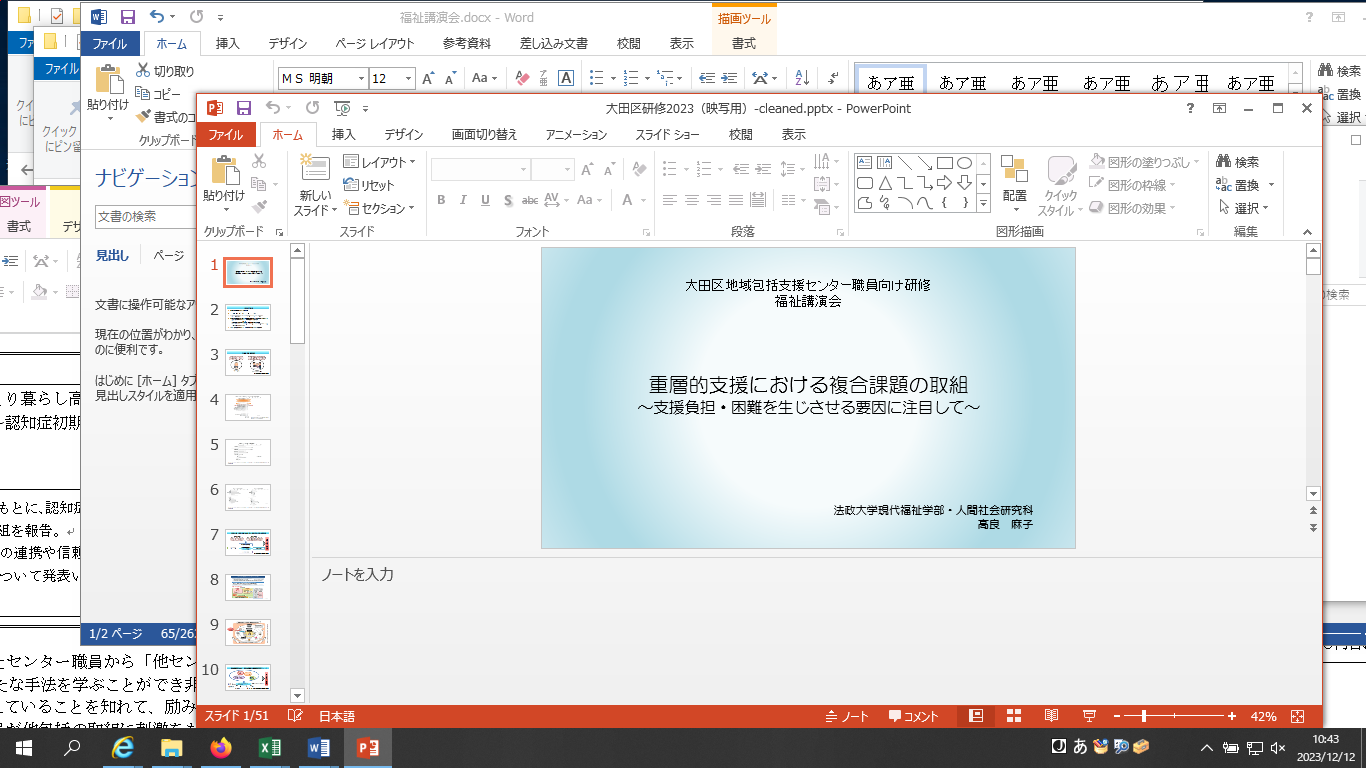 総括当日参加したセンター職員から「複合課題の事例に対する対応など参考になった」「困難ケースの考え方について学ぶことができた」等の声が上がっており、複合課題に対する対応等も増えてきているため、事例等を交えながら説明いただいたことで、複合課題の事例に対する考え方や対応等を学ぶことができ、新たな気づきを得るなど有意義な時間となった。　引き続き、このような研修等を通して、各センター職員が様々なことを学び、職員の資質向上につなげていきたいと考える。